Jacket of the Day - HotJacket of the Day - ColdClassic burgerStaffStudentBaked beans & cheese 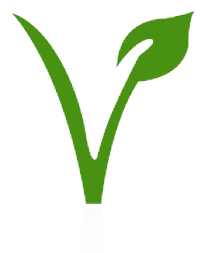 4.253.40Contains milk
Baked beans 4.253.40StaffStudentTuna mayonaise4.253.40Contains eggs, fish, mustard, milk
Grated mature cheddar 4.253.40Contains milk
StaffStudentSpinach & falafel burger 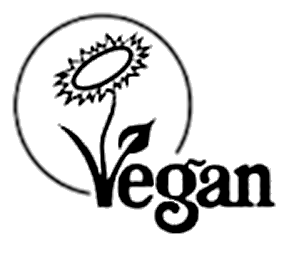 3.302.75Contains lupin, cereals containing glutenBeef burger3.302.75Contains lupin, cereals containing gluten, mustard